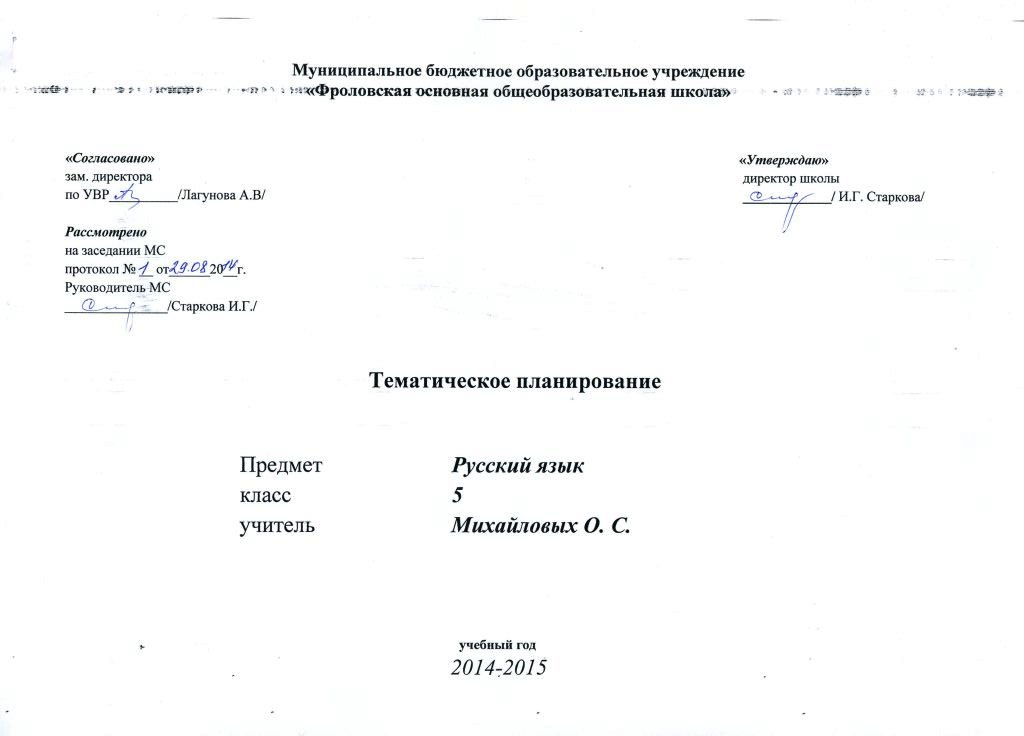 Пояснительная запискаТематическое планирование  по предмету русский язык, 5 класс, составлено в объеме 6 часов в неделю, 204 часа в год в соответствии с  учебным планом  школы и учебной программой по предмету.Программа:Программы для общеобразовательных учреждений. Русский язык. 5-9 классы / сост. Е. И. Харитонова – 3-е изд., стереотип. – М.: «Дрофа»,  2010.Учебник:Учебник для общеобразовательных учреждений. Русский язык. 5 класс / под ред. М. М. Разумовской и др. – 15-е изд., стереотип. – М.: «Дрофа»,  2008.Методическое пособие:Разумовская М. М., Львова С. И. и др. Методическое пособие к учебнику «Русский язык. 5 класс». – М.: «Дрофа», 2012.  Рик Т. Игры на уроках русского языка. 5 класс. – М.: «ВАКО», 2011.Кудинова А. В. Тесты по русскому языку. 5 класс. – 5-е изд., переработанное и исправленное. – М.: «Экзамен», 2011.Малюшкин А. Б. Тестовые задания по русскому языку. 5 класс. – 2-е изд., исправленное. – М.: «ТЦ «Сфера», 2011.Львов В. В. Тетрадь для оценки качества знаний по русскому языку. 5 класс. – 6-е изд., стереотипное. – М.: «Дрофа», 2011.Петрухина Е. П., Петрухина М. В. Поурочные разработки по русскому языку к учебнику: 5 класс: к учебнику М. М. Разумовской и др. «Русский язык. 5 класс». – 2-е изд., стереотип.  – М.: «Экзамен», 2011.Брагина С. А. Русский язык. 5-7 классы. Необычные диктанты. – Волгоград: «Учитель», 2009.Львова С. И. Схемы-таблицы по русскому языку. Орфография и пунктуация: раздаточные материалы. – М.: «Дрофа», 2009.Львова С. И. Работа со схемами-таблицами по орфографии и пунктуации: методические рекомендации к комплекту наглядных пособий. – 5-е изд., стереотип. – М.: «Дрофа», 2009.Соловьева Н. Н. Карточки для дифференцированного контроля знаний по русскому языку. 5 класс. В 2-х частях. – М.: «Материк-Альфа»,  2008.Крамаренко Н. О. Русский язык. 5 класс: поурочные планы к учебнику М. М. Разумовской и др. – Волгоград: «Учитель», 2007.Соловьева Н. Н. Тетрадь для самостоятельных и контрольных работ по русскому языку. 5 класс. – М.: «Материк-Альфа», 2006.Шенкман В. И., Коротаева Е. Г. Тесты для повторения и обобщения изученного по русскому языку в 5-7-х классах. – Пермь: ПОИПКРО, 2006.Лазаренко Г. П. Уроки русского языка в 5 классе: поиски и находки. Учебно-методическое пособие. – 2-е изд., стереотип. – М.: «Дрофа»,  2006.Позднякова А. А. Диктанты по русскому языку. 5-7 классы. – М.: «АСТ: Астрель», 2005.Шклярова Т. В. Сборник самостоятельных работ по русскому языку «Вставь букву!». 5 класс. 7-е изд., стереотип. – М.: «Грамотей», 2005.Шклярова Т. В. Сборник самостоятельных работ по русскому языку «Найди ошибку!». 5 класс. 6-е изд., исправленное. – М.: «Грамотей», 2004.В системе школьного образования учебный предмет «Русский язык» занимает особое место: является не только объектом изучения, но и средством обучения. Как способ познания действительности, русский язык обеспечивает развитие интеллектуальных и творческих способностей ребенка, развивает его абстрактное мышление, память и воображение, формирует навыки самостоятельной учебной деятельности, самообразования и самореализации личности. Будучи формой хранения и усвоения различных знаний, русский язык неразрывно связан со всеми школьными предметами и влияет на качество усвоения всех других дисциплин, а в перспективе способствует овладению будущей профессией.Содержание обучения русскому языку отработано и структурировано на основе компетентностного подхода. В соответствии с этим в 5 классе формируются и развиваются коммуникативная, языковая, лингвистическая (языковедческая) и культуроведческая компетенции.Коммуникативная компетенция – овладение всеми видами речевой деятельности и основами культуры устной и письменной речи, базовыми умениями и навыками использования языка в жизненно важных для данного возраста сферах и ситуациях общения.Языковая и лингвистическая (языковедческая) компетенции – освоение необходимых знаний о языке как знаковой системе и общественном явлении, его устройстве, развитии и функционировании; овладение основными нормами русского литературного языка; обогащение словарного запаса и грамматического строя речи учащихся; формирование способности к анализу и оценке языковых явлений и фактов, необходимых знаний о лингвистике как науке и ученых-русистах, умения пользоваться различными лингвистическими словарями.Культуроведческая компетенция – осознание языка как формы выражения национальной культуры, взаимосвязи языка и истории народа, национально-культурной специфики русского языка, владение нормами русского речевого этикета, культурой межнационального общения.Предполагаемые результаты:Курс русского языка направлен на реализацию личностно-ориентированного, когнитивно-коммуникативного, деятельностного подходов к обучению родному языку и на достижение обучающимися следующих личностных результатов:воспитание гражданственности и патриотизма, сознательного отношения к языку как явлению культуры, основному средству общения и получения знаний в разных сферах человеческой деятельности; воспитание интереса и любви к русскому языку;совершенствование речемыслительной деятельности, коммуникативных умений и навыков, обеспечивающих свободное владение русским литературным языком в разных сферах и ситуациях его использования; обогащение словарного запаса и грамматического строя речи; развитие готовности и способности к речевому взаимодействию и взаимопониманию, потребности к речевому самосовершенствованию;освоение знаний о русском языке, его устройстве и функционировании в различных сферах и ситуациях общения, о стилистических ресурсах русского языка, основных нормах русского литературного языка, русском речевом этикете;формирование умений опознавать, анализировать, классифицировать языковые факты, оценивать их с точки зрения нормативности, соответствия ситуации и сфере общения, работать с текстом, осуществлять информационный поиск, извлекать и преобразовывать необходимую информацию.Метапредметные универсальные учебные действия	Направленность курса на интенсивное речевое и интеллектуальное развитие создает условия и для реализации надпредметной функции, которую русский язык выполняет в системе школьного образования. В процессе обучения ученик получает возможность совершенствовать универсальные учебные действия (УУД), которые базируются на видах речевой деятельности и предполагают развитие речемыслительных способностей. В процессе изучения русского (родного) языка совершенствуются и развиваются следующие УУД:коммуникативные (владение всеми видами речевой деятельности и основами культуры устной и письменной речи, базовыми умениями и навыками использования языка в жизненно важных для учащихся сферах и ситуациях общения);регулятивные (умение формулировать цель деятельности, планировать ее, осуществлять самоконтроль, самооценку, самокоррекцию);познавательные (сравнение и сопоставление, соотнесение, синтез, обобщение, абстрагирование, оценивание и классификация, умение осуществлять библиографический поиск, извлекать информацию из различных источников, умение работать с текстом).Предметные результатыПланирование рассчитано  на 204 часа, в том числе для проведения:Контрольных диктантов – 14 часов;Изложений –  5 часов;Сочинений –  8 часов;Контрольных работ  – 14 часов;Уроков развития речи –  45 часов.№ урокаТема раздела / урокаМетапредметные универсальные учебные действия (УУД)Кол-во часовО языке и речи О языке и речи О языке и речи О языке и речи 1Зачем человеку нужен язык. Что мы знаем о русском языке.Личностные: оценивают общечеловеческие и национальные ценности, в том числе человеколюбие, уважение к труду, культуре.Регулятивные: самостоятельно определяют цель учебной деятельности, ищут средства ее осуществления.Познавательные: самостоятельно предполагают, какая информация нужна для решения предметной учебной задачи в несколько шагов.Коммуникативные: оформляют свои мысли в устной и письменной речи с учетом учебных и жизненных речевых ситуаций.12Что такое речь.Личностные: принимают и осваивают социальные роли обучающихся, приобретают мотивы учебной деятельности и понимают личностный смысл учения.Регулятивные: в диалоге с учителем определяют степень успешности выполнения своей работы и работы класса, исходя из имеющихся критериев; понимают причины своего неуспеха  и находят способы выхода из этой ситуации.Познавательные: самостоятельно предполагают, какая информация нужна для решения предметной учебной задачи в несколько шагов.Коммуникативные: при необходимости отстаивают свою точку зрения, подтверждают аргументы фактами.13Речь монологическая и диалогическая. Личностные: проявляют этические чувства: доброжелательность и эмоционально-нравственную отзывчивость, умеют понимать и сопереживать чувствам других людей.Регулятивные: работая по составленному плану, используют наряду с основными и дополнительные средства (справочная литература, словари).Познавательные: составляют сложный план текста, умеют передавать содержание в сжатом, выборочном или развернутом виде.Коммуникативные: доносят свою позицию до других, владея приемами монологической и диалогической речи.14Речь устная и письменная.Личностные: имеют эстетические потребности, ценности и чувства.Регулятивные: работая по плану, сверяют свои действия с целью и, при необходимости, исправляют ошибки с помощью учителя.Познавательные: выполняют универсальные логические действия (устанавливают аналогии и причинно-следственные связи, выстраивают логическую цепь рассуждений, относят объекты к известным понятиям).Коммуникативные: при необходимости отстаивают свою точку зрения, подтверждают аргументы фактами.1Повторение изученного в начальных классахПовторение изученного в начальных классахПовторение изученного в начальных классахПовторение изученного в начальных классахФонетика. Графика. Текст  Фонетика. Графика. Текст  Фонетика. Графика. Текст  Фонетика. Графика. Текст  5Звуки и буквы. Алфавит.Личностные: оценивают важность исполнения роли «хорошего ученика», осознают важность учебы и познания нового.Регулятивные: обнаруживают и формулируют учебную проблему совместно с учителем.Познавательные: выполняют универсальные логические действия – анализ (выделение признаков).Коммуникативные: читают вслух и про себя тексты учебников и при этом выявляют все виды текстовой информации (фактуальную, подтекстовую, концептуальную).17Фонетический и орфоэпический разбор слова.Личностные: учатся объяснять себе, «что во мне хорошо, а что плохо» (личные качества, черты характера), «что я хочу» (цели, мотивы), «что я могу» (результаты).Регулятивные: составляют план выполнения задач, решения проблем творческого и поискового характера.Познавательные: выполняют универсальные логические действия (устанавливают аналогии и причинно-следственные связи, выстраивают логическую цепь рассуждений, относят объекты к известным понятиям).Коммуникативные: при необходимости отстаивают свою точку зрения, подтверждают аргументы фактами.18-9Урок развития речи. Что такое текст. Тема текста. Подготовка к домашнему сочинению «Один день моих летних каникул».Личностные: оценивают себя гражданином России и ценой частью многоликого изменяющегося мира.Регулятивные: работая по плану, сверяют свои действия с целью и, при необходимости, исправляют ошибки с помощью учителя.Познавательные: самостоятельно отбирают для решения предметных учебных задач необходимые словари, энциклопедии, справочники, электронные диски.Коммуникативные: читают вслух и про себя тексты учебников и при этом «ведут диалог с автором» (прогнозируют будущее чтение; ставят вопросы к тексту и ищут ответы; проверяют себя).2Письмо. Орфография Письмо. Орфография Письмо. Орфография Письмо. Орфография 10Зачем людям письмо.Личностные: оценивают общечеловеческие и национальные ценности, в том числе человеколюбие, уважение к труду, культуре.Регулятивные: в диалоге с учителем вырабатывают критерии оценки и определяют степень успешности выполнения своей работы и работы класса, исходя из имеющихся критериев.Познавательные: выполняют универсальные логические действия - устанавливают аналогии и причинно-следственные связи.Коммуникативные: доносят свою позицию до других, владея приемами монологической и диалогической речи.111Орфография. Нужны ли правила?Личностные: учатся замечать и признавать расхождения своих поступков с заявленными позициями, взглядами, мнениями.Регулятивные: обнаруживают и формулируют учебную проблему совместно с учителем.Познавательные: выполняют универсальные логические действия - устанавливают аналогии и причинно-следственные связи.Коммуникативные: отстаивают свою точку зрения, аргументируя ее.112Урок развития речи.Анализ сочинения «Один день моих летних каникул».Личностные: учатся замечать и признавать расхождения своих поступков с заявленными позициями, взглядами, мнениями.Регулятивные: соотносят результат своей деятельности с целью и оценивают его.Познавательные: самостоятельно предполагают, какая информация нужна для решения предметной учебной задачи.Коммуникативные: учатся критично относиться к собственному мнению.113Орфограммы в корнях слов. Правила обозначения буквами гласных звуков.Личностные: принимают и осваивают социальные роли обучающихся, приобретают мотивы учебной деятельности и понимают личностный смысл учения.Регулятивные: в диалоге с учителем определяют степень успешности выполнения своей работы и работы класса, исходя из имеющихся критериев; понимают причины своего неуспеха и находят способы выхода из этой ситуации.Познавательные: выполняют универсальные логические действия - устанавливают аналогии и причинно-следственные связи, выстраивают логическую цепь рассуждений, относят объекты к известным понятиям.Коммуникативные: доносят свою позицию до других, владея приемами монологической и диалогической речи.114Орфограммы в корнях слов. Правила обозначения буквами гласных звуков.Личностные: развивают этические чувства, доброжелательность и эмоционально-нравственную отзывчивость, умеют понимать и сопереживать чувствам других людей.Регулятивные: работая по плану, сверяют свои действия с целью и, при необходимости, исправляют ошибки с помощью учителя.Познавательные: составляют сложный план текста, умеют передавать содержание в сжатом, выборочном или развернутом виде.Коммуникативные: при необходимости отстаивают свою точку зрения, подтверждают аргументы фактами.115Орфограммы в корнях слов. Правила обозначения буквами согласных звуков.Личностные: оценивают поступки (в том числе неоднозначные) как «хорошие» или «плохие», разрешая моральные противоречия на основе общечеловеческих ценностей, важности образования.Регулятивные: работая по составленному плану, используют наряду с основными и дополнительные средства (справочная литература, словари).Познавательные: выполняют универсальные логические действия (устанавливают аналогии и причинно-следственные связи, выстраивают логическую цепь рассуждений, относят объекты к известным понятиям).Коммуникативные: доносят свою позицию до других, владея приемами монологической и диалогической речи.116Орфограммы в корнях слов. Правила обозначения буквами согласных звуков.Личностные: объясняют себе, «что во мне хорошо, а что плохо» (личные качества, черты характера), «что я хочу» (цели, мотивы), «что я могу» (результаты).Регулятивные: определяют и формулируют цель деятельности, составляют план действий по решению проблемы (задачи).Познавательные: выполняют универсальные логические действия – выполняют анализ (выделение признаков).Коммуникативные: читают вслух и про себя тексты учебников и при этом выявляют все виды текстовой информации (фактуальную, подтекстовую, концептуальную).117-19Урок развития речи.Сочинение-описание по картине И. И. Шишкина «Корабельная роща». Анализ сочинения по картине И. И. Шишкина «Корабельная роща».Личностные: оценивают важность различения «красивого» и «некрасивого», потребности в «прекрасном» и отрицания «безобразного».Регулятивные: соотносят результат своей деятельности с целью и оценивают его.Познавательные: самостоятельно предполагают, какая информация нужна для решения предметной учебной задачи.Коммуникативные: учатся критично относиться к собственному мнению.320Сочетание букв ЖИ-ШИ, ЧА-ЩА, ЧУ-ЩУ; НЧ, ЧН, ЧК, РЩ.Личностные: имеют эстетические потребности, ценности и чувства.Регулятивные: самостоятельно определяют цель учебной деятельности, ищут средства ее осуществления.Познавательные: самостоятельно предполагают, какая информация нужна для решения предметной учебной задачи в несколько шагов.Коммуникативные: при необходимости отстаивают свою точку зрения, подтверждают аргументы фактами.121Ь после шипящих в конце имен существительных и глаголов.Личностные: принимают и осваивают социальные роли обучающихся, приобретают мотивы учебной деятельности и понимают личностный смысл учения.Регулятивные: составляют план выполнения задач, решения проблем творческого и поискового характера.Познавательные: ориентируются в системе своих знаний и осознают необходимость нового знания.Коммуникативные: грамотно оформляют свою письменную речь.122Разделительные Ъ и Ь.Личностные: имеют эстетические потребности, ценности и чувства.Регулятивные: в диалоге с учителем определяют степень успешности выполнения своей работы и работы класса, исходя из имеющихся критериев; понимают причины своего неуспеха и находят способы выхода из этой ситуации.Познавательные: ориентируются в системе своих знаний и осознают необходимость нового знания.Коммуникативные: при необходимости отстаивают свою точку зрения, подтверждают аргументы фактами.123Правописание НЕ  с глаголами.Личностные: принимают и осваивают социальные роли обучающихся, приобретают мотивы учебной деятельности и понимают личностный смысл учения.Регулятивные:  работая по составленному плану, используют наряду с основными и дополнительные средства (справочная литература, словари).Познавательные: делают выводы в результате совместной работы всего класса о правописании НЕ с глаголами.Коммуникативные: доносят свою позицию до других, владея приемами монологической и диалогической речи.124Написание  -ТСЯ и  -ТЬСЯ в конце глаголов.Личностные: оценивают важность исполнения роли «хорошего ученика», важность учебы и познания нового.Регулятивные: обнаруживают и формулируют учебную проблему совместно с учителем.Познавательные: выполняют универсальные логические действия – выполняют анализ (выделение признаков).Коммуникативные: читают вслух и про себя тексты учебников и при этом выявляют все виды текстовой информации (фактуальную, подтекстовую, концептуальную).125Повторение и обобщение по теме «Орфография».Личностные: оценивают важность исполнения роли «хорошего ученика», важность учебы и познания нового.Регулятивные: в диалоге с учителем совершенствуют критерии оценки и пользуются ими в ходе оценки и самооценки.Познавательные: самостоятельно предполагают, какая информация нужна для решения предметной учебной задачи в несколько шагов.Коммуникативные: подтверждают аргументы фактами, критично относятся к своему мнению.126Контрольный диктант  «Дни поздней осени».Личностные: оценивают важность исполнения роли «хорошего ученика», важность учебы и познания нового.Регулятивные: работая по плану, сверяют свои действия с целью и, при необходимости, исправляют ошибки.Познавательные: самостоятельно предполагают, какая информация нужна для решения предметной учебной задачи в несколько шагов.Коммуникативные: владеют грамотной письменной речью.127Анализ контрольного диктанта.Личностные: оценивают важность исполнения роли «хорошего ученика», важность учебы и познания нового.Регулятивные: работая по составленному плану, используют наряду с основными и дополнительные средства.Познавательные: самостоятельно предполагают, какая информация нужна для решения предметной учебной задачи в несколько шагов.Коммуникативные: подтверждают аргументы фактами, критично относятся к своему мнению.128-31Почему корень, приставка, суффикс и окончание – значимые части слова. Как образуются формы слова с помощью окончания.Личностные: объясняют положительные и отрицательные оценки поступков (в том числе неоднозначных) с позиции общечеловеческих и национальных гражданских ценностей.Регулятивные: работая по составленному плану, используют наряду с основными и дополнительные средства.Познавательные: анализируют, сравнивают, классифицируют и обобщают факты.Коммуникативные: понимают точку зрения автора, владеют правильным типом читательской деятельности; самостоятельно используют приемы изучающего чтения при работе с различными текстами, а также приемы слушания.4Слова как часть речи. Текст (продолжение)Слова как часть речи. Текст (продолжение)Слова как часть речи. Текст (продолжение)Слова как часть речи. Текст (продолжение)32Морфология. Самостоятельные части речи.Личностные: объясняют, «что во мне хорошо, а что плохо» (личные качества, черты характера), «что я хочу» (цели, мотивы), «что я могу» (результаты).Регулятивные: определяют цель учебной деятельности с помощью учителя и самостоятельно ищут средства ее осуществления.Познавательные: самостоятельно предполагают, какая информация нужна для решения предметной учебной задачи в несколько шагов, сравнивают и группируют факты и явленияКоммуникативные: выполняя различные роли в группе, сотрудничают при совместном решении проблемы (задачи).133Морфология. Самостоятельные части речи.Личностные: : объясняют, «что во мне хорошо, а что плохо» (личные качества, черты характера), «что я хочу» (цели, мотивы), «что я могу» (результаты).Регулятивные: определяют цель учебной деятельности с помощью учителя и самостоятельно, ищут средства ее осуществления.Познавательные: самостоятельно предполагают, какая информация нужна для решения учебной задачи в один шаг, сравнивают и группируют факты и явления.Коммуникативные: выполняя различные роли в группе, сотрудничают в совместном решении проблемы (задачи).134Морфология. Самостоятельные части речи.Личностные: объясняют, «что во мне хорошо, а что плохо» (личные качества, черты характера), «что я хочу» (цели, мотивы), «что я могу» (результаты).Регулятивные: определяют цель учебной деятельности с помощью учителя и самостоятельно, ищут средства ее осуществления.Познавательные: самостоятельно предполагают, какая информация нужна для решения учебной задачи в один шаг, сравнивают и группируют факты и явления.Коммуникативные: выполняя различные роли в группе, сотрудничают в совместном решении проблемы (задачи).135Как изменяются имена существительные, имена прилагательные и глаголы. Личностные: осуществляют поиск своей позиции в многообразии общественных и мировоззренческих позиций, эстетических и культурных предпочтений.Регулятивные: оценивают работу товарища, планируют последовательность шагов алгоритма для достижения цели.Познавательные: используют различные способы поиска (в справочных источниках и открытом учебном информационном пространстве Интернета), сбора, обработки, анализа, организации, передачи и интерпретации информации в соответствии с коммуникативными и познавательными задачами и технологиями учебного предмета.Коммуникативные: участвуют в коллективном обсуждении результатов работы на уроке. 136Как изменяются имена существительные, имена прилагательные и глаголы.Личностные: : осуществляют поиск своей позиции в многообразии общественных и мировоззренческих позиций, эстетических и культурных предпочтений.Регулятивные: оценивают работу товарища, планируют последовательность шагов алгоритма для достижения цели.Познавательные: используют различные способы поиска (в справочных источниках и открытом учебном информационном пространстве Интернета), сбора, обработки, анализа, организации, передачи и интерпретации информации в соответствии с коммуникативными и познавательными задачами и технологиями учебного предмета.Коммуникативные: участвуют в коллективном обсуждении результатов работы на уроке.137Служебные части речи. Предлог, союз, частица.Личностные: оценивают мотивы учебной деятельности.Регулятивные: ищут ошибки в плане действий и вносят в него изменения.Познавательные: оценивают способы решения проблем творческого и поискового характера.Коммуникативные: осознанно строят речевое высказывание в соответствии с задачами коммуникации и составляют тексты в устной и письменной форме.138Служебные части речи. Предлог, союз, частица.Личностные: оценивают важность исполнения роли «хорошего ученика», осознают важность учебы и познания нового.Регулятивные: обнаруживают и формулируют учебную проблему совместно с учителем.Познавательные: выполняют универсальные логические действия: анализ (выделение признаков).Коммуникативные: читают вслух и про себя тексты учебников и при этом выявляют все виды текстовой информации (фактуальную, подтекстовую, концептуальную).139-41Урок развития речи.Изложение по плану «Барсучонок». Анализ изложения «Барсучонок».Личностные: оценивают важность красоты природы и творчества.Регулятивные: соотносят результат своей деятельности с целью и оценивают его.Познавательные: самостоятельно предполагают, какая информация нужна для решения предметной учебной задачи.Коммуникативные: учатся критично относиться к собственному мнению.342Обобщающий урок по теме «Повторение изученного в начальных классах».Личностные: оценивают важность исполнения роли «хорошего ученика», осознают важность учебы и познания нового.Регулятивные: в диалоге с учителем совершенствуют критерии оценки и пользуются ими в ходе оценки и самооценки.Познавательные: самостоятельно предполагают, какая информация нужна для решения предметной учебной задачи в несколько шагов.Коммуникативные: учатся критично относиться к собственному мнению.143Контрольная работа № 1 по теме «Фонетика. Морфология. Орфография».Личностные: оценивают важность исполнения роли «хорошего ученика», осознают важность учебы и познания нового.Регулятивные: работая по плану, сверяют свои действия с целью и, при необходимости, исправляют ошибки.Познавательные: самостоятельно предполагают, какая информация нужна для решения предметной учебной задачи в несколько шагов.Коммуникативные: владеют грамотной письменной речью.144Урок развития речи.Текст. От чего зависит порядок расположения предложений в тексте.Личностные: осуществляют поиск своей позиции в многообразии общественных и мировоззренческих позиций, эстетических и культурных предпочтений.Регулятивные: обнаруживают и формулируют учебную проблему.Познавательные: самостоятельно отбирают для решения предметных учебных задач необходимые словари, энциклопедии, справочники, электронные диски.Коммуникативные: при необходимости отстаивают свою точку зрения, аргументируя ее.1Систематический курс русского языкаСистематический курс русского языкаСистематический курс русского языкаСистематический курс русского языкаФонетика. Орфоэпия. Текст (продолжение)Фонетика. Орфоэпия. Текст (продолжение)Фонетика. Орфоэпия. Текст (продолжение)Фонетика. Орфоэпия. Текст (продолжение)45Что изучает фонетика.Личностные: прогнозируют оценки одних и тех же ситуаций с позиций разных людей.Регулятивные: работая по составленному плану, используют наряду с основными и дополнительные средства (справочная литература, средства ИКТ).Познавательные: сопоставляют и отбирают информацию, полученную из различных источников (словари, энциклопедии, справочники, электронные диски, сеть Интернет).Коммуникативные: владеют правильным типом читательской деятельности; самостоятельно используют приемы изучающего чтения на различных текстах, а также приемы слушания.146-47Звуки гласные и согласные.Личностные: объясняют себе свои отдельные ближайшие цели саморазвития, свои наиболее заметные достижения.Регулятивные: обнаруживают и формулируют учебную проблему совместно с учителем.Познавательные: записывают выводы в виде правил «если…, то…»; по заданной ситуации составляют короткие цепочки правил «если…, то…».Коммуникативные: организовывают учебное взаимодействие в группе (распределяют роли, договариваются друг с другом и т.д.).248-52Слог, ударение. Что изучает орфоэпия. Произношение ударных и безударных гласных звуков. Произношение согласных звуков. Орфоэпический разбор слова.Личностные: ищут свою позицию в многообразии общественных и мировоззренческих позиций, эстетических и культурных предпочтений.Регулятивные: в диалоге с учителем совершенствуют критерии оценки и пользуются ими в ходе оценки и самооценки.Познавательные: анализируют, сравнивают, классифицируют и обобщают факты и явления.Коммуникативные: умеют видеть ситуацию с разных позиций и договариваться с людьми иных позиций.553Контрольная работа № 2 по теме «Фонетика. Орфоэпия».Личностные: оценивают важность исполнения роли «хорошего ученика», важность учебы и познания нового.Регулятивные: обнаруживают и формулируют учебную проблему.Познавательные: самостоятельно предполагают, какая информация нужна для решения предметной учебной задачи в несколько шагов.Коммуникативные: владеют грамотной письменной речью.154Урок развития речи.Анализ контрольной работы. Абзац как часть текста. Строение абзаца.Личностные: ищут свою позицию в многообразии общественных и мировоззренческих позиций, эстетических и культурных предпочтений.Регулятивные: работая по плану, сверяют свои действия с целью и, при необходимости, исправляют ошибки.Познавательные: самостоятельно отбирают для решения предметных учебных задач необходимые словари, энциклопедии, справочники, электронные диски.Коммуникативные: при необходимости отстаивают свою точку зрения, аргументируя ее.155-56 Как определить лексическое значение слова.Личностные: оценивают поступки (в том числе неоднозначные) как «хорошие» или «плохие», разрешая моральные противоречия на основе общечеловеческих ценностей и российских ценностей.Регулятивные: обнаруживают и формулируют учебную проблему.Познавательные: самостоятельно предполагают, какая информация нужна для решения предметной учебной задачи в несколько шагов.Коммуникативные: при необходимости отстаивают свою точку зрения, аргументируя ее.257Сколько лексических значений имеет слово.Личностные: замечают и признают расхождения своих поступков с заявленными позициями, взглядами, мнениями.Регулятивные: работая по составленному плану, используют наряду с основными и дополнительные средства (справочная литература, средства ИКТ).Познавательные: самостоятельно отбирают для решения предметных учебных задач необходимые словари, энциклопедии, справочники, электронные диски.Коммуникативные: умеют критично относиться к своему мнению.158-60Когда слово употребляется в переносном значении.Личностные: оценивают важность исполнения роли «хорошего ученика», важность учебы и познания нового.Регулятивные обнаруживают и формулируют учебную проблему совместно с учителем.Познавательные: выполняют универсальные логические действия: анализ (выделение признаков).Коммуникативные: читают вслух и про себя тексты учебников и при этом выявляют все виды текстовой информации (фактуальную, подтекстовую, концептуальную).361-63Урок развития речи.Сочинение-описание по картине И. Т. Хруцкого «Цветы и плоды». Анализ сочинения-описания по картине И. Т. Хруцкого «Цветы и плоды».Личностные: оценивают важность различения «красивого» и «некрасивого», потребности в «прекрасном» и отрицания «безобразного».Регулятивные: соотносят результат своей деятельности с целью и оценивают его.Познавательные: самостоятельно предполагают, какая информация нужна для решения предметной учебной задачи.Коммуникативные: учатся критично относиться к своему мнению.364-65Как пополняется словарный состав русского языка.Личностные: осознают себя гражданином России и ценной частью многоликого изменяющегося мира.Регулятивные: работая по составленному плану, используют наряду с основными и дополнительные средства (справочная литература, средства ИКТ).Познавательные: составляют сложный план текста, передают содержание в сжатом, выборочном или развернутом виде.Коммуникативные: организовывают учебное взаимодействие в группе (распределяют роли, договариваются друг с другом и т.д.), предвидят последствия коллективных решений.266Систематизация и обобщение знаний по теме «Лексика».Личностные: объясняют, «что во мне хорошо, а что плохо» (личные качества, черты характера), «что я хочу» (цели, мотивы), «что я могу» (результаты).Регулятивные: определяют и формулируют цель деятельности, составляют план действий по решению проблемы (задачи).Познавательные: выполняют универсальные логические действия – выполняют анализ (выделение признаков).Коммуникативные: читают вслух и про себя тексты учебников и при этом выявляют все виды текстовой информации (фактуальную, подтекстовую, концептуальную).167Контрольная работа  № 3 по теме «Лексика».Личностные: оценивают важность исполнения роли «хорошего ученика», важность учебы и познания нового.Регулятивные: работая по плану, сверяют свои действия с целью и, при необходимости, исправляют ошибки.Познавательные: самостоятельно предполагают, какая информация нужна для решения предметной учебной задачи, состоящей из нескольких шагов.Коммуникативные: владеют грамотной письменной речью.168-70Как образуются слова в русском языке.Личностные: оценивают важность исполнения роли «хорошего ученика», важность учебы и познания нового.Регулятивные: обнаруживают и формулируют учебную проблему совместно с учителем.Познавательные: выполняют универсальные логические действия – выполняют анализ (выделение признаков).Коммуникативные: читают вслух и про себя тексты учебников и при этом выявляют все виды текстовой информации (фактуальную, подтекстовую, концептуальную).371Какие чередования гласных и согласных происходят в словах.172Обобщение и систематизация знаний по теме «Словообразование».173Контрольная работа № 4 по теме «Словообразование».174-75Урок развития речи.Сочинение-описание по картине В. Гиппенрейтера «Сухие стволы сосен».276Анализ контрольной работы № 4 и сочинения-описания по фотографии «Сухие стволы сосен» В. Гиппенрейтера.177Урок развития речи.Что изучает стилистика.178-79Правописание чередующихся гласных А-О в корнях -ЛАГ-//-ЛОЖ-; -РОС-//-РАСТ- (-РАЩ-). Буквы О-Ё после шипящих в корнях слов.280Контрольный диктант с грамматическим заданием.181Анализ контрольного диктанта.182Урок развития речи. Разговорная и книжная речь.183-84Чем отличаются друг от друга слова-омонимы. Что такое профессиональные и диалектные слова.285Урок развития речи.Художественная и научно-деловая речь.186-87О чем рассказывают устаревшие слова.288Умеем ли мы употреблять в речи этикетные слова.189-90Правописание приставок.291Буквы И-Ы после Ц.192Итоговый контрольный диктант за 1-е полугодие.193Анализ контрольного диктанта.1Синтаксис. Пунктуация. Типы речи. Строение текстаСинтаксис. Пунктуация. Типы речи. Строение текстаСинтаксис. Пунктуация. Типы речи. Строение текстаСинтаксис. Пунктуация. Типы речи. Строение текста94Что изучает синтаксис и пунктуация.195-96Словосочетание.297Разбор словосочетания.198-99Предложение. Интонация предложения. Виды предложений по цели высказывания.2100Урок развития речи.Что такое тип речи.1101Восклицательное предложение.1102Урок развития речи.Описание, повествование, рассуждение.1103-104Главные члены предложения.2105-106Тире между подлежащим и сказуемым.2107Предложения распространенные и нераспространенные.1108Второстепенные члены предложения.1109Дополнение.1110Определение.1111Обстоятельство.1112Контрольный диктант с грамматическим заданием.1114-115Однородные члены предложения.2116Урок развития речи.Оценка действительности.1117Обобщающее слово перед однородными членами. Двоеточие после обобщающего слова.1118-119Обращение.2120Синтаксический разбор простого предложения.1121-122Урок развития речи.Сочинение-описание по картине К. Ф. Юона «Русская зима».2123Обобщение и систематизация знаний по теме «Простое предложение». Анализ сочинения-описания по картине.1124-126Сложное предложение.3127Прямая речь.1128-129Урок развития речи.Изложение с элементами сочинения «Отчаянный воробей».2130Диалог.1131Урок развития речи.Строение текста типа рассуждения-доказательства.1132Повторение и обобщение изученного по теме «Синтаксис и пунктуация».1133Контрольный диктант с грамматическим заданием.1134Анализ контрольного диктанта.1Морфология. Правописание. Строение текста (продолжение)Морфология. Правописание. Строение текста (продолжение)Морфология. Правописание. Строение текста (продолжение)Морфология. Правописание. Строение текста (продолжение)135-136Самостоятельные и служебные части речи.2137Что обозначает глагол.1138Слитное и раздельное написание НЕ с глаголами.1139Как образуются глаголы.1140Вид глагола.1141Корни с чередованием букв Е-И.1142Неопределенная форма глагола (инфинитив).1143Правописание  -ТСЯ и  -ТЬСЯ в глаголах.1144Урок развития речи.Как связываются предложения в тексте. «Данное» и «новое» в предложениях.1145Наклонение глагола.1146Урок развития речи.Строение текста типа повествования.1147Как образуется сослагательное (условное) наклонение глагола.1148-149Как образуется повелительное наклонение глагола.2150-151Времена глагола.2152Спряжение глагола. Лицо и число.1153-154Правописание безударных личных окончаний глаголов.2155Контрольный диктант «Дуб» по теме «Глагол».1156Анализ контрольного диктанта.1157Безличные глаголы. Переходные и непереходные глаголы.1158Урок развития речи. Строение текста типа описания предмета.1159-160Урок развития речи. Сочинение-повествование с элементами описания по фотографиям В. Гиппенрейтера «Пятнистый олень».2161Систематизация и обобщение знаний по теме «Глагол».1162Контрольная работа № 5 по теме «Глагол». Тест.1163Что обозначает существительное.1164Как образуются имена существительные.1165Употребление суффиксов существительных -ЧИК-, -ЩИК-.1166Употребление суффиксов существительных -ЕК-, -ИК- (-ЧИК-).1167Слитное и раздельное написание НЕ с именами существительными.1168Имена существительные одушевленные и неодушевленные.1169Контрольный диктант «Приезд Электроника в город» с грамматическим заданием.1170Анализ контрольного диктанта. Собственные и нарицательные имена существительные.1171 Род имен существительных.1172-173Урок развития речи.Написание изложения, близкого к тексту.2174Урок развития речи.Анализ изложения. Соединение типов речи в тексте.1175Существительные общего рода. Род несклоняемых имен существительных.1176Число имен существительных.1177Падеж и склонение имен существительных.1178Склонение существительных на -ИЙ, -ИЯ, -ИЕ.1179Употребление имен существительных в речи.1180Урок развития речи.Сочинение на заданную тему «Как я…».1181Систематизация и обобщение знаний по теме «Имя существительное».1182Контрольная работа № 6 по теме «Имя существительное».1183-184Что обозначает имя прилагательное. Прилагательные качественные, относительные и притяжательные.2185Правописание окончаний имен прилагательных.1186Образование имен прилагательных.1187-188Прилагательные полные и краткие.2189-190Сравнительная и превосходная степень качественных имен прилагательных.2191-192Урок развития речи.Контрольное изложение «Весной».2193Как образуется сравнительная степень прилагательного.1194Как образуется превосходная степень прилагательного.1195 Анализ изложения «Весной». Систематизация и обобщение знаний по теме «Имя прилагательное».1196Контрольный диктант за 2-е полугодие.1197Анализ контрольного диктанта.1Повторение и обобщение изученного в 5 классеПовторение и обобщение изученного в 5 классеПовторение и обобщение изученного в 5 классеПовторение и обобщение изученного в 5 классе198Повторение и обобщение по разделу «Фонетика» и «Орфоэпия».1199Повторение разделов «Лексика» и «Фразеология».1200Повторение разделов «Орфография».1201Повторение правописания глаголов, имен существительных, имен прилагательных.1202Урок развития речи.Повторение раздела «Текст».1203Итоговая контрольная работа № 7. Тест.1204Работа над ошибками в контрольной работе.1